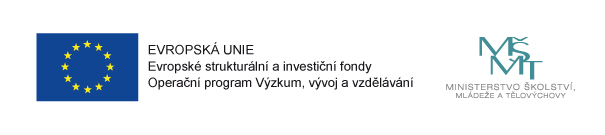 Název projektu:				Podpora společného vzdělávání ZŠ Lavičky IIIregistrační číslo projektu:			CZ.02.3.X/0.0/0.0/20_080/0017239Od 1. 9. 2020 naše škola čerpá finanční prostředky z Evropských strukturálních fondů v rámci OP VVV prostřednictvím výzvy 02_20_080 Šablony III. Cílem projektu je zlepšení a zvýšení kvality vzdělávání a výsledků žáků v klíčových kompetencích.Z finančních prostředků v celkové výši 276 015 Kč hradíme tyto aktivity:Klub pro žáky ZŠDoučování žáků ZŠ ohrožených školním neúspěchemProjektový den ve výuceProjektový den mimo školu